ТЕХНОЛОГИЧЕСКАЯ КАРТА № 7 / ОСП 3краткосрочной образовательной практики художественно - эстетической  направленности«Кукла, оживи!»для детей 6-7 летавтор: Карлышева Ольга Васильевна, воспитатель МАДОУ детский сад № 34 ОСП 3дата разработки: «15» апреля 2021 г. Тематический план занятийТема: «Кукла, оживи!»Приложение к технологической карте № 1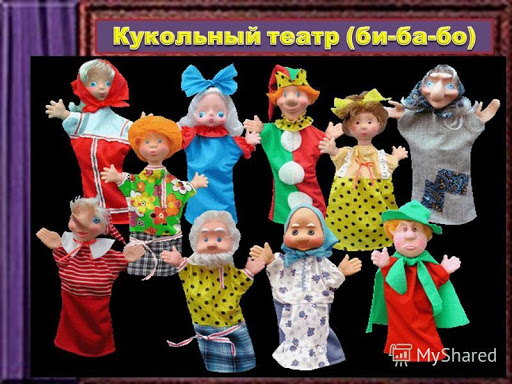 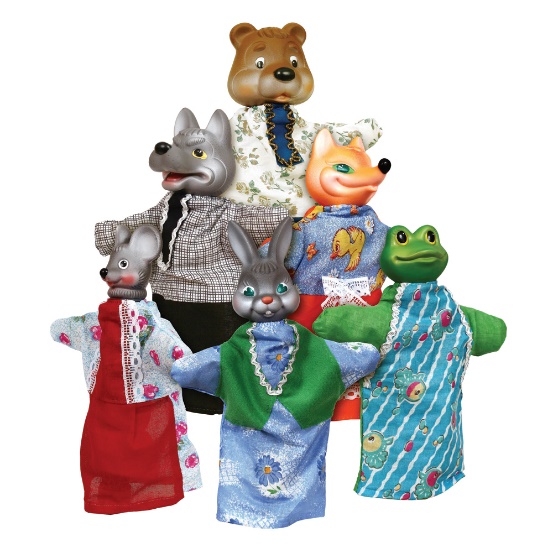 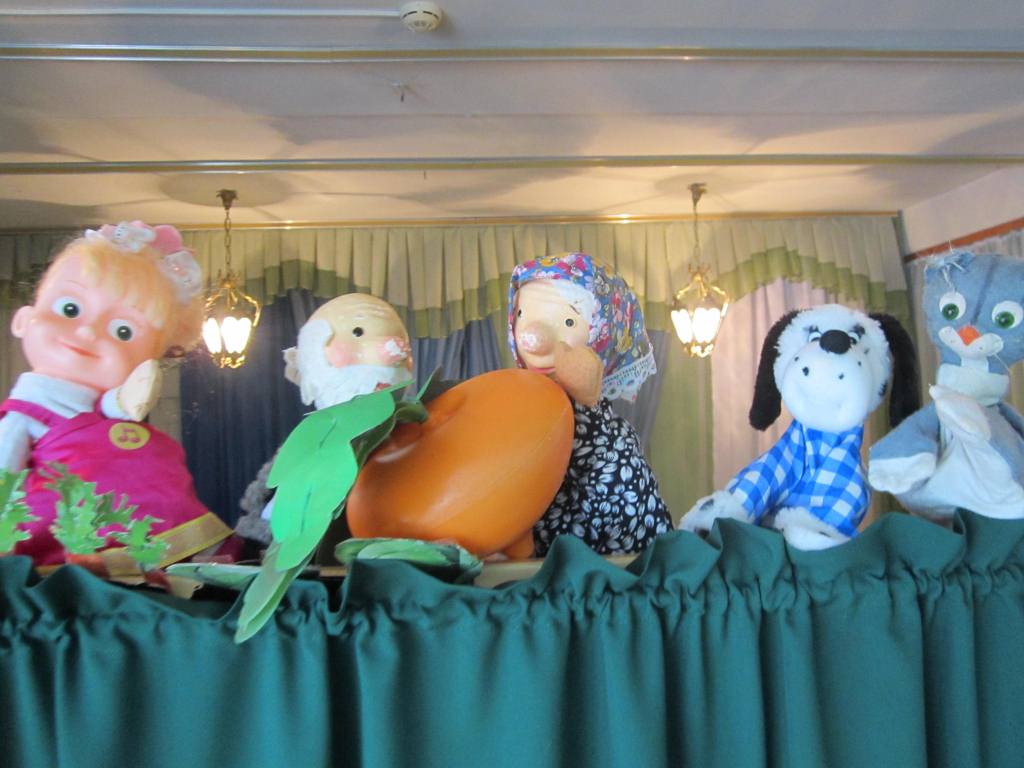 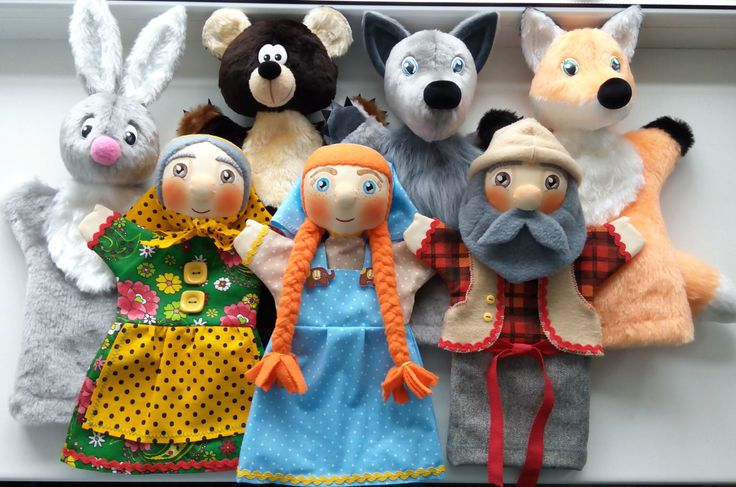 Аннотация для родителей (основная идея доступная для понимания, четко и лаконично формулированная)О роли театрального искусства в воспитании детей известно давно. Л. Макаренко называл театр одним из самых любимых зрелищ дошкольников, привлекающий своей яркостью, красочностью, динамикой, доставляющий большое удовольствие и много радости, что, безусловно, помогает повысить культуру ребёнка, сформировать духовно развитую личность, активизировать творческий потенциал. Привлечение детей к участию в кукольных спектаклях позволяет маленьким исполнителям проявлять врожденные, естественные актерские способности. Ребенок, как участник творческого коллектива, попадает в новый информационный пласт, который создает оптимальные условия для активного раскрытия его индивидуальных задатков и способностей, а так же развития его интеллектуальной и творческой деятельности.Цель КОП, в том числе ТН Формирование умений и навыков (артистических, эмоциональных, театрализованных), необходимых для кукловождения у детей старшего дошкольного возраста.Количество часов КОП, в том числе ТН1 занятие - 30 минутМаксимальное количество участников6 человек Перечень материалов и оборудования для проведения КОП, в том числе ТНПрезентация «Театр.Какой он?»Фонограммы.Куклы би-ба-бо.Атрибуты к спектаклю.Предполагаемые результаты (умения/навыки, созданный продукт) Дети освоили основные приемы кукловождения.Уверенно держатся на сцене, импровизируют.Показывают театрализованные постановки другим воспитанникам.Список литературы, использованной при подготовке КОП, в том числе ТН. Е.А. Антипина. Театрализованные представления в детском саду.Е.А. Антипина. Кукольный театр в детском саду.М.Д. Маханева. Театрализованные занятия в детском саду.А.В. Щеткин. Организация театральной деятельности в дошкольном образовательном учреждении. ЗадачиДеятельность педагогаДеятельность детей Предполагаемый результат1.Знакомить детей с приемами кукловождения.2.Создать условия для осознанного выбора детьми видов театра, ролей.3.Учить ставить небольшие театрализованные представления и показывать их другим воспитанникам.- Беседа о видах театра, театрализованных постановках, куклах.- Презентация «Театр. Какой он?»- Знакомить с приемами кукловождения.- Тренинг по кукловождению.- Знакомство с видами театра.- Знакомство с приемами кукловождения.- Выбор сюжета.- Распределение ролей.- Показ кукольного театра другим воспитанникам.Сформировался устойчивый интерес к театрализованным играм.Освоили основные приемы кукловождения.Показывают театрализованные постановки другим воспитаникам.